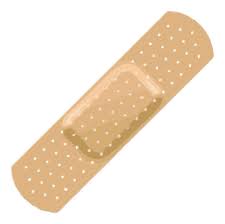 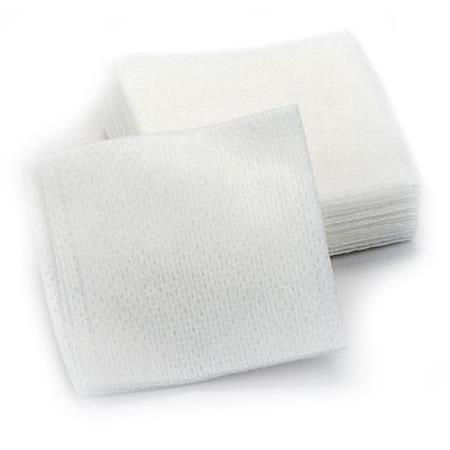 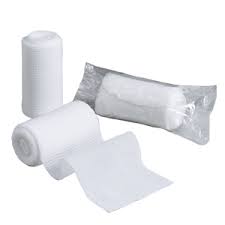 Band aid / sticking plaster	 	 	   Gauze pads				Gauze bandage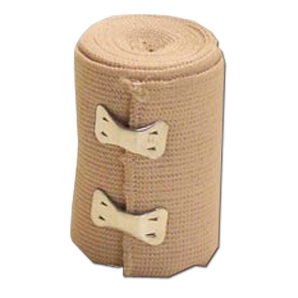 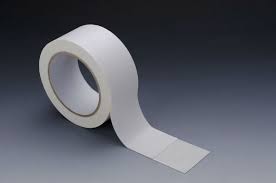 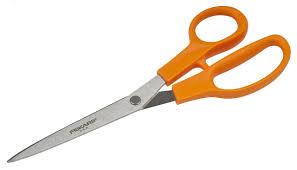   Elastic bandage			   Adhesive tape				Scissors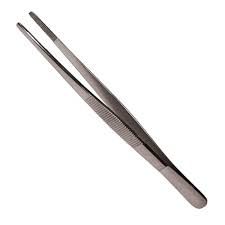 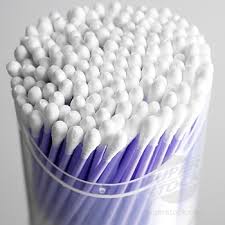 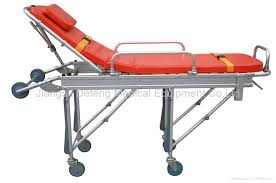    Tweezers				Cotton swab / Q-tip			Stretcher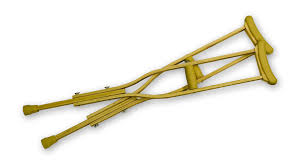 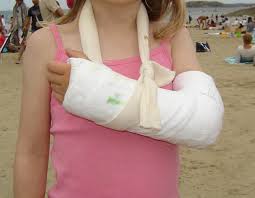      Crutches					Plaster (cast) / cast 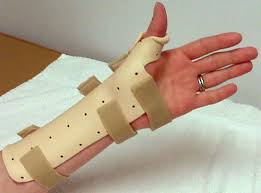 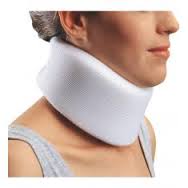 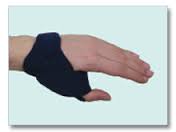 Splint / immobilizer			      Neck brace			 	Orthosis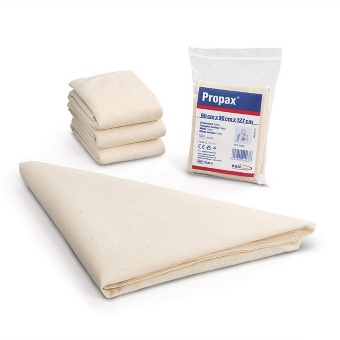 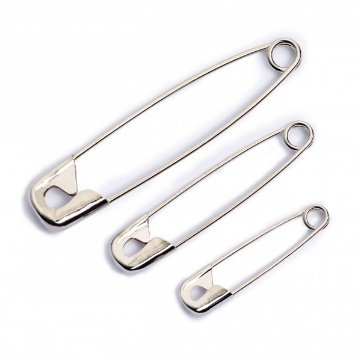 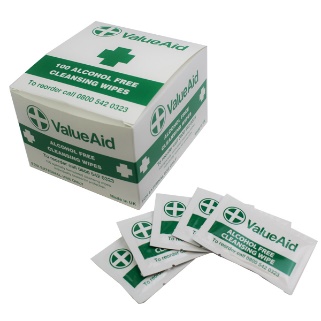 Triangular bandage			   Safety pins					Antiseptic cleansing wipes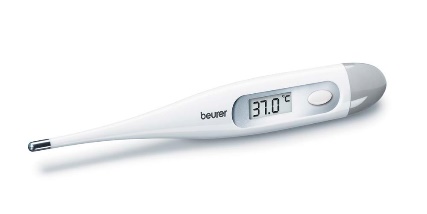 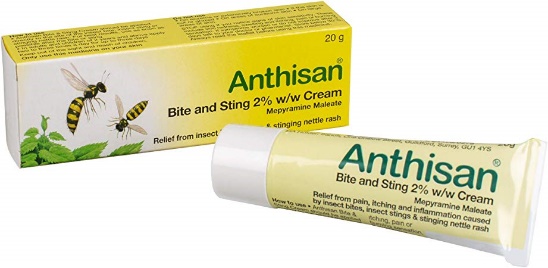 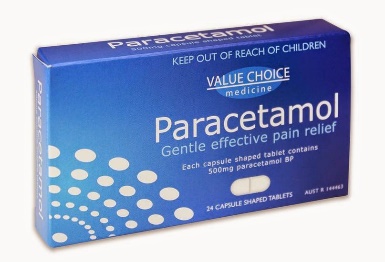 Thermometer			       Insect bite and sting cream			Pain killers and antipyretics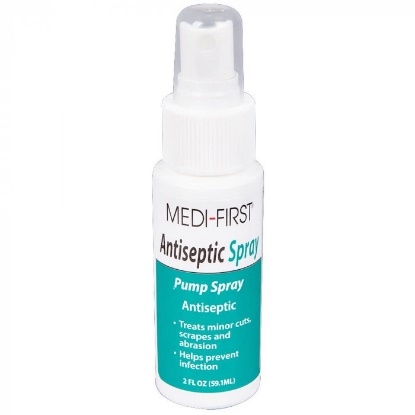 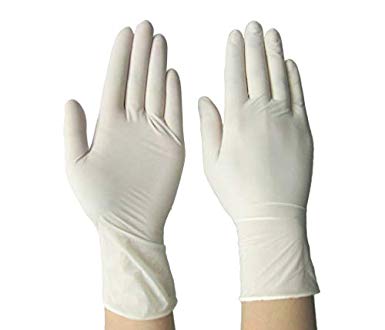 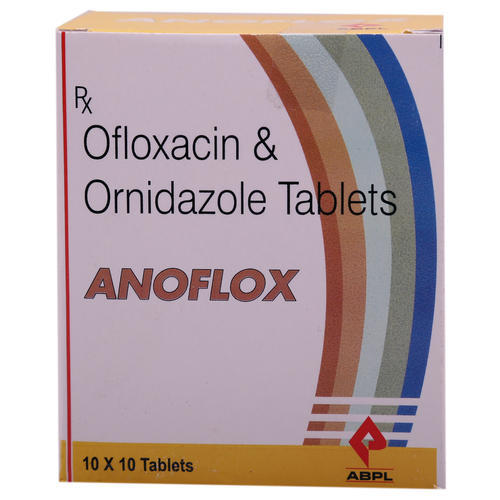 Antiseptic spray			Disposable sterile gloves			Antidiarrheal drugs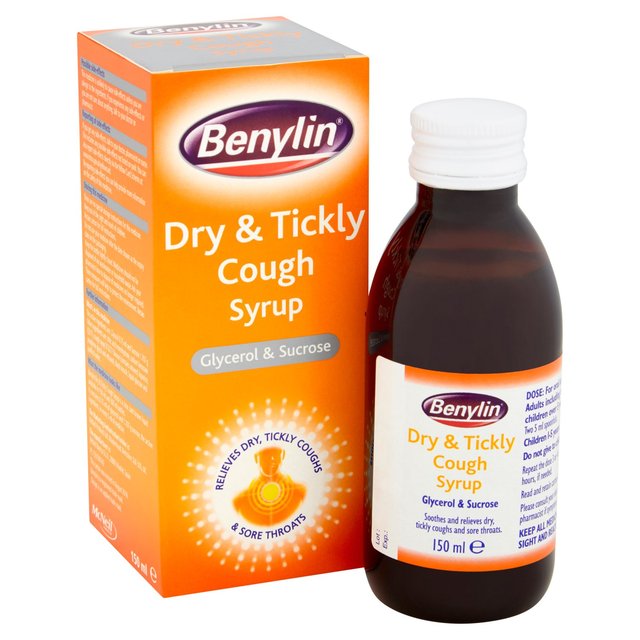 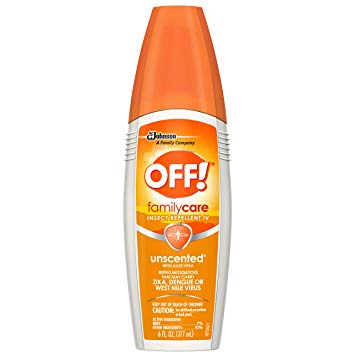 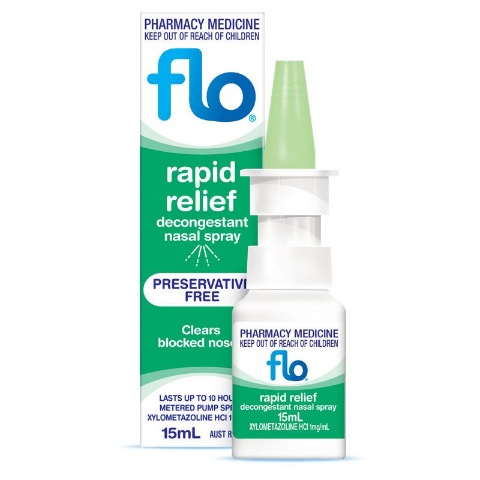 Cough medicine			             	Insect repellent			Nasal decongestant spray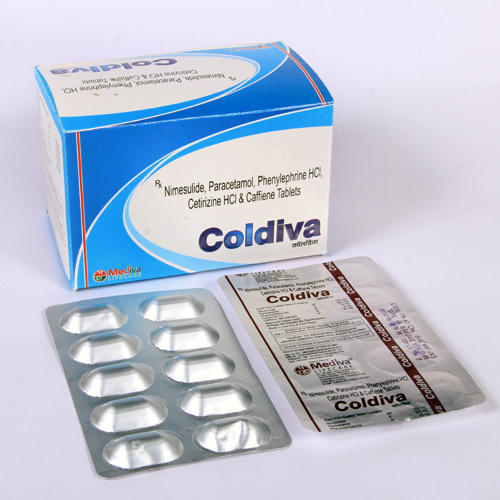 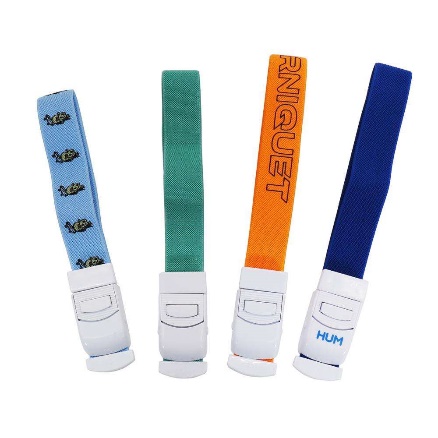 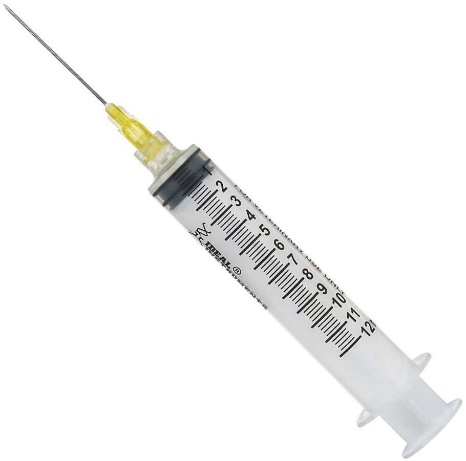 	Antiemetic drugs		Elastic band tourniquet	              	Syringe and needle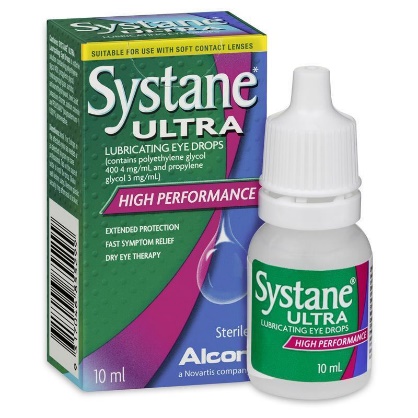      Eye drops